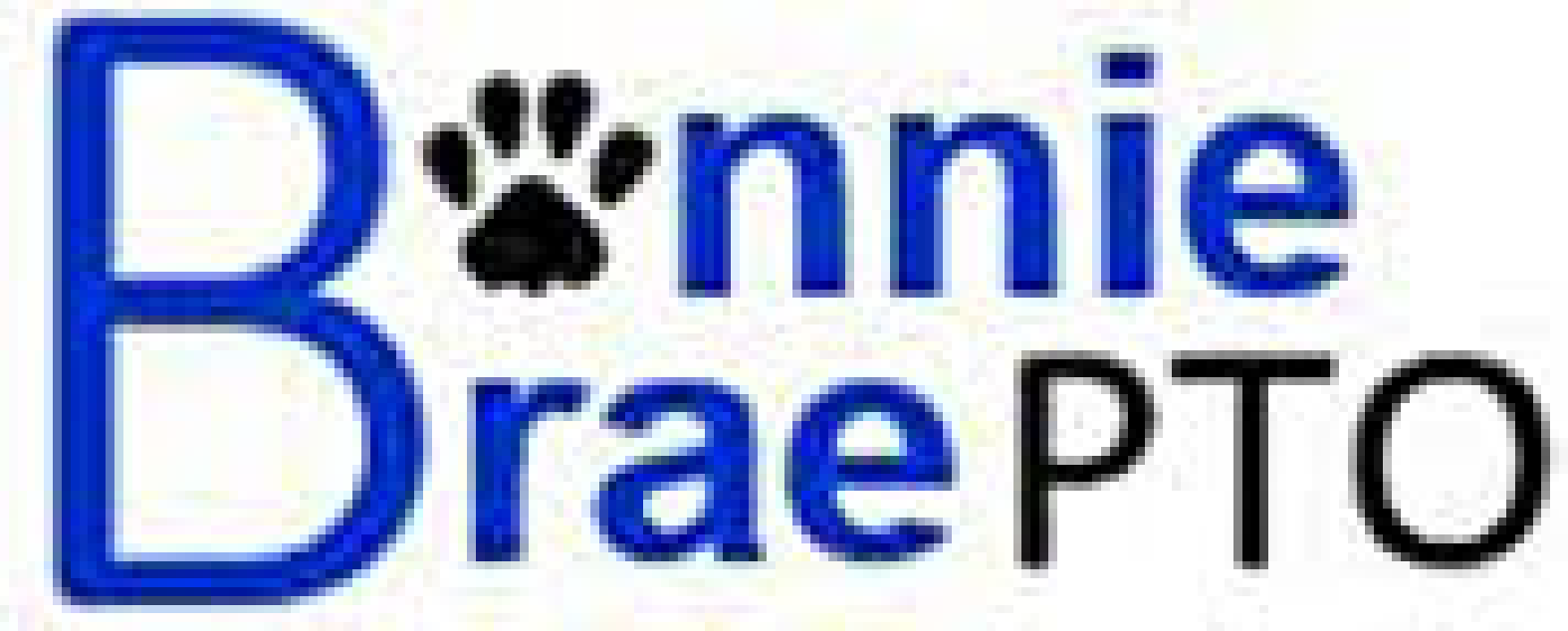 PTO Meeting Agenda December 5, 2019 Welcome								10 mins					Approval of November Minutes  					Board Introductions							President: Pamela LepoldPresident Elect: Karen PriftisTreasurer: Melissa Lowden Secretary: Sarah EngelVP Programs: Nell Evans VP Fundraising: Helen Heilmeier and Lora Hile⇒ PTO MembersPrincipal’s Report April Cage, Kristen Bennink, Jennifer Killingsworth  			10 minsCommittee Reports								15 minsTreasurer: monthly financial report- 2nd grade request: t-shirt $$ for students in need Fundraising:Thanksgiving luncheon report  November direct donation campaign- 30 Days Thankful	$4365-ishPrograms: 								Inclusion: WIMS updated materials received 								Unfinished Business				 						 none 		   New Business								 noneAnnouncements							5 minutes 			Updated PTO Website: past agendas, meeting minutes, and budget reports will be available online PTO Heros Next PTO Meeting - January  9th, Library @ 6:00 pm Movie Night: February 7thBingo Night: March 13th Open Floor: Adjournment  							